PAIR OF WHITE ENAMEL, TOLE AND BRONZE SUSPENSION CHANDELIERSItaly, circa 2000EA3933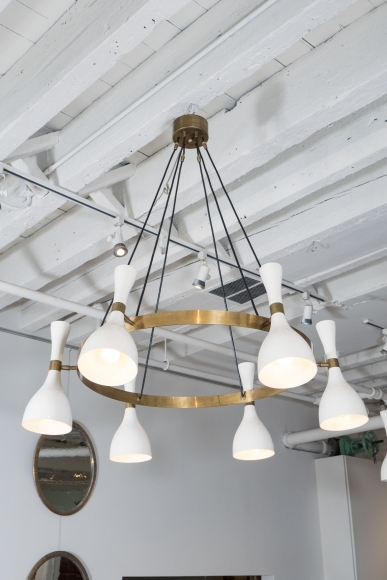 H: 42 Diam. 38 in.